   Directions:  Answer questions 1-15 on your own piece of paper.  You may have to scroll down on the second page in order to see all of the questions.Note:  Your answers should be written in ink.  You need to use complete sentences (a minimum of nine words) when answering the questions.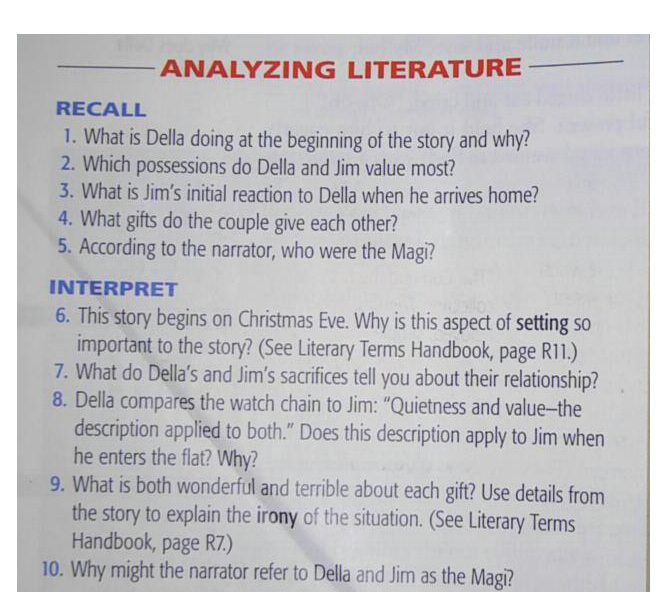 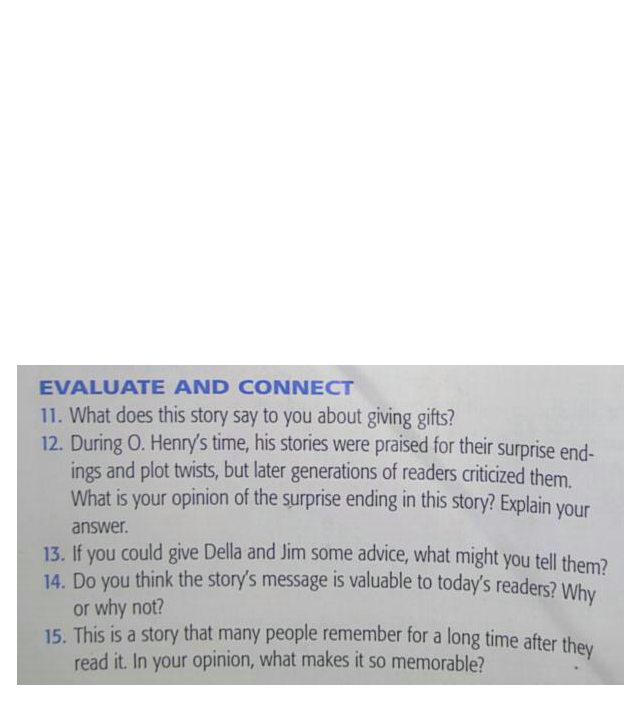 